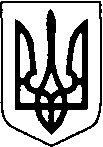 ВОЛИНСЬКА ОБЛАСНА РАДАВОЛИНСЬКИЙ ОБЛАСНИЙ ЕКОЛОГО-НАТУРАЛІСТИЧНИЙ ЦЕНТРН А К А ЗКод ЄДРПОУ 2173319021 березня 2023 року                     м. Луцьк                                          № 24/о/д                             Про підсумки обласногозаочного етапу Всеукраїнськогоюнацького фестивалю«В об’єктиві натураліста-2023»Відповідно до плану роботи Волинського обласного еколого-натуралістичного центру Волинської обласної ради  підведені підсумки обласного етапу Всеукраїнського юнацького фестивалю  «В об’єктиві натураліста» за темою «Дика природа».У заході взяли участь дитячі колективи, окремі учні закладів загальної середньої та позашкільної освіти. Представлено роботи за номінаціями: «Фото», «Відео», «Анімація».Конкурс проходив з метою залучення учнівської молоді до активної природоохоронної діяльності, формування екологічної свідомості, тренування навичок спілкування мовою візуального мистецтва. Представлені фото- та відео- матеріали мали власну творчу неповторність, високий рівень режисерської і технічної майстерності, носили пізнавальне, виховне значення. На підставі рішення журіНАКАЗУЮ:1. Визнати переможцями обласного етапу Всеукраїнського юнацького фестивалю «В об’єктиві натураліста» та нагородити дипломами Волинського обласного еколого-натуралістичного центру Волинської обласної ради у номінаціях:                                                     «Фото»Бортнік Вікторію, вихованку гуртка «Розпис на тканині» Центру позашкільної освіти міста Володимира;Герасімчука Дмитра, учня 4 класу Поліської гімназії Старовижівської селищної ради;Дишко Марію, ученицю 8 класу  закладу загальної середньої освіти  «Великоглушанський ліцей»  Камінь-Каширської міської ради;Коханця  Сергія, вихованця гуртка «Екологічна журналістика» Волинського обласного еколого-натуралістичного центру Волинської обласної ради;Панасюка  Владислава, учня  Мизівського ліцею Старовижівської селищної ради;Мефанік Катерину, ученицю 5 класу Маневицького ліцею №2 Маневицької селищної ради;Воробей Кароліну, вихованку гуртків Волинського  обласного еколого-натуралістичного центру  Волинської обласної ради;Гриценю Валерія, вихованця гуртка «Фітодизайн» Волинського обласного еколого-натуралістичного центру Волинської обласної ради; Завадського Олександра, вихованця гуртка «Екологічний дизайн» Волинського обласного еколого-натуралістичного центру Волинської обласної ради;Куприянчик Софію, вихованку гуртка «Туристичний» Маневицького центру творчості дітей та юнацтва;Склянчук Уляну,  ученицю Бірківської  гімназії Любомльської міської ради;Книш Єлизавету, вихованка гуртків закладу позашкільної освіти «СТАНЦІЯ ЮНИХ НАТУРАЛІСТІВ  МІСТА КОВЕЛЯ»;Леоненко Вікторію, вихованку Гуртка  «Юні квітникарі-аранжувальники» Нововолинського центру дитячої та юнацької творчості;Мандзюк Маргариту, вихованку гуртків Ківерцівського центру позашкільної освіти;«Анімація»Борсука Артема, вихованця гуртків   комунального закладу «Палац учнівської молоді Луцької міської ради»;Ковч Вікторію, ученицю  11 класу Гірниківського ліцею Ратнівської селищної ради;«Відео»Верезій Валерію, Тимощука Андрія, учнів Воютинського ліцею Торчинської селищної ради;Лещук Мар’яну,  Гурського Назарія,  Дейнеку Вікторію, членів шкільного лісництва Ратнівського центру  дитячої та юнацької творчості;Невядомську  Владиславу, вихованку гуртка «Цифрова фотографія» Ценрту позашкільної освіти м. Володимира;Гончарука Ореста, учня 5 класу опорного закладу загальної середньої освіти «Купичівський ліцей» Турійської селищної ради;учнів опорного закладу загальної середньої освіти «Раково-Ліський ліцей»;Шептур Софію, ученицю 10 класу опорного закладу загальної середньої освіти «Черченський ліцей» Камінь-Каширської  міської  ради;Шумика Артема, учня 7 класу закладу загальної середньої освіти «Полицівський ліцей»     Семенюка Василя, учня 8 класу Бужанківського ліцею імені Миколи Корзонюка Поромівської сільської ради2. За творчу неповторність, майстерність   виконання робіт  нагородити дипломами Волинського обласного еколого-натуралістичного центру Волинської обласної ради у номінаціях:  «Фото»Романюка    Артема,     вихованця   гуртка   «Розпис   на  тканині»  Центру позашкільної освіти м. Володимира;Романюк Софію,  вихованку гуртків комунального закладу «Палац учнівської молоді Луцької   міської ради»;Шумик Софію, ученицю 7 класу Щитинської гімназії-філії опорного закладу загальної середньої освіти «Черченський  ліцей»;Кузьмик Анастасію,  ученицю  Бірківської гімназії Любомльської міської ради;Савош Софію,  вихованку гуртків комунального закладу «Будинок дитячої творчості Любомльської міської ради»;вихованців гуртка "Юні фотоаматори" закладу загальної середньої освіти "Підцир'ївський ліцей" Камінь-Каширської міської ради;Дубасова Веніаміна,  учня Турійського ліцею Турійської селищної ради;Ратнюк Злату, ученицю 7 класу опорного закладу загальної середньої освіти «Хотешівський ліцей» Камінь-Каширської міської ради;Шевчук Діану, вихованку  гуртка «Цифрова  фотографія» Центру позашкільної освіти м. Володимира;членів гуртка «Людина і довкілля» закладу загальної середньої освіти  "Грудківський ліцей";Геліч Вікторію, ученицю 8 класу опорного закладу загальної середньої освіти «Черченський ліцей»   Камінь-Каширської міської ради;Гацюк Олександру, Шворак Софію, Шворака Ігора, Атаманчук Дарину, Кондратюк Дарину, вихованців закладу позашкільної освіти «СТАНЦІЯ ЮНИХ НАТУРАЛІСТІВ МІСТА КОВЕЛЯ»;Чеха Артема, вихованця гуртків   Маневицького центру творчості  дітей та юнацтва;Гапонюка Володимира, Климук Марію, Філонюк Соломію,  учнів 6 класу Галиновільської гімназії Старовижівської селищної ради ;Троцюка Владислава, Яркового Артема, вихованкців гуртків Ківерцівського центру позашкільної освіти;Михалевича Олега, учня Кортеліського ліцею імені Василя Корнелюка Ратнівськиї селищної ради;«Анімація»вихованців гуртка «Пішохідний туризм» Нововолинського центру дитячої та юнацької творчості;Климук Марію, учениця 6 класу Галиновільської гімназії Старовижівської селищної ради;«Відео»Лущинську Єлизавєту, вихованку  гуртків Ківерцівського центру позашкільної освіти; Пася Івана, учня 5 класу закладу загальної середньої освіти  «Добренський ліцей» Камінь-Каширської міської ради;учнів Почапівської гімназії  Любомльської міської ради;Олександра та Матвія Ткачуків, учнів Дулібівської гімназії Турійської селищної ради;вихованців В’язівненського шкільного лісництва;учнів закладу загальної середньої освіти «Грудківський ліцей»Чех Вероніку, ученицю 5 класу Маневицького ліцею №2  Маневицької селищної ради;Петручик Ольгу, вихованку гуртків  Ратнівського центру дитячої та юнацької творчості.3. Завідувачу відділу методичного Світлані СПОДАРИК надавати методичну допомогу педагогічним працівникам закладів освіти  щодо участі у заході та надіслати роботи переможців на Всеукраїнський етап конкурсу.4. Контроль за виконанням наказу покласти на заступника  директора з навчально-виховної роботи Валерія ПОТАПЧУКА.В.о.директора                                            Володимир ПШИБЕЛЬСЬКИЙ 